История Косьмо-Дамиановской церкви с.Артакул.Основатели села.     Основателями старого русского села Артакул, что расположено  на севере Башкирии являются выходцы из Пермской губернии государственные крестьяне приписные к заводам. Или как они записаны пермские переходцы. По рассказам старожилов, сначала пришли 5 семей.                           В последствие заселение происходило партиями.По воспоминаниям других, что их предки бежали сюда логами, перебирались скрытно. Возможно скрывались от преследования. По 5-й ревизии на 1799г. с прибылыми д. Артакулевой стоит прочерк. С 1801 , сюда переселилось 120 человек. (по данным статистики). В 1804 еще 40 человек. По РС 1811 года  в Артакуле было  96  дворов и 259 муж.Купчая на землю составлена в 1793 году.Эта дата считается  годом основания села.   ???? Люди на новой земле стали обживаться, чистили место под пашни, строили дома. В 1802г  из Артакула ушел служить первый рекрут Кокшаров Алексей Алексеевич. (РС 1811г)Государственные крестьяне платили по душную  подать. Исправно служили государю. Село  каждый год поставляло одного рекрута.Если по каким-то причинам был пропуск, то в следующем году призывали двух.  Исключение война. В 1812году  было призвано семь человек, 1813 году 6. Рекрут шел служить за свое семейство или по найму. Так в  1804 г. Савельев Иван (из крещенных) отпущенный на волю. Отдан в рекруты за семейство Еремея Григорьевича Нехороших.Церковь.Церковь для крестьянина была важным моментом в его жизни. Здесь его крестили, венчали и уходили из жизни тоже с молитвой.В  Артакуле церковь стояла в центре села на берегу озера. Построена из красного кирпича. Внутри оштукатурена.Была высокая колоколня (звонница). Колокол большой. Колокольный звон выражал радость, грусть и торжество.Особенно радостно возвещал своим звоном по большим престольным праздникам .Около церкви  было несколько захоронений священников. В 1898г.   23 июня  похоронен  в церковной ограде священник  Петр Алексеевич Кипарисов и 1907г.  Апполинарий Павлович Логочевский. Напротив, через дорогу  стоял дом священника. Об этом месте напоминает оставшаяся старая береза. Дальше просвирня и другиепостройки. По другую сторону церкви была площадь. Каменная церковь во имя св. Космы и Дамиана была построена в 1820г. Прихожанами были крестьяне с. Артакул, дер. Иткули и х. Шевяковой, государственных и бывших помещичьих крестьян и отставных солдат. 205 дворов -508 муж. 613 жен. (По сведениям о церквях Уфимской губернии 1873 г.)В статистическом  очерке. Уфимская епархия. Бирский приход. За 1899г написано: Каменная во имя святых БезсребренниковКосьмы и Дамиана церковь построена тщанием прихожан в .При церкви есть 33 дес. земли. Причт,-священник и псаломщик,- помещается в общественных домах, получает жалованья в год 123 р. 48 к., за требоисправления до 200 р. и ругу. Церкви принадлежат деревянные торговые лавки, дающие ей доход до 34 руб. в селе имеется земская школа. Приход состоит из села и 2-х деревень  (Иткулинский выселок и Шевяков хутор)  с 1609 душами обоего пола (. и 855 ж.), в том числе 4 душ раскольников-поморцев.Была ли до 1820 г.церковь в с. Артакул , не известно. Наверняка была, трудно представить, как  прожить крестьянину без церкви.Кто служил в Космо- Дамиановской церкви. Священник Василий Архангельский - отец Варвары  Скворчихинской прослужил в местном приходе два года,  погребен на церковном кладбище.Династия Протопоповых, Криновых.Метрические книги – их значение.Служители церкви вели записи Метрических книг.С исторической точки зрения очень важные:  составление родословной, история села.О чем можно узнать: о рождении, бракосочетании, дате смерти. Вероисповедание, социальном статусе: крестьянин, солдат, офицерский чин, мещанин, помещик.1-я Часть о рождениеВ этой части Метрических книг делали запись о рождении ребенка , указывали род занятий родителей, их вероисповедание. Записывали восприемников (крестного и крестную). Как правило, это были близкие родственники. На них была большая ответственность,  а в случае смерти родителей  они брали детей на воспитание. Крестный и крестная были почетными гостями на свадьбе крестников. Детей рождалось много в семьях, но их смертность была высока. Особенно детей до года.  Чаще всего причину смерти указывали: от младенца (от слабости  при рождении, от поноса, от рева.  Большая смертность была от детских инфекционных заболеваний: оспа, корь, скарлатина. Много детей умирало в летнюю страду. 2-я часть о бракосочетание : Указывался населенный пункт(откуда жених и невеста), их возраст , вероисповедание, каким браком сочетаются.Писали поручителей жениха и невесты. В поручители приглашали родственников и уважаемых людей в селе.  Кто владел  грамотой,  расписывались в МК.С момента открытия в с. Артакул церковно- приходской школы, а затем земской, грамотность крестьян значительно повысилась. Хочется отметить, что почерк у всех был ровный, разборчивый.Обычно жених был 20 лет, невеста старше года на два. Были исключения, когда жених или невеста были несовершеннолетние. Женихи из с. Артакул брали в жены девиц из с. Новтроицка, Иткулей, Ургуша, Курачева, Расстреляевой, Ключей, д. Королева, реже из с. Байков, Аскино.  За просмотренный 60- летний период не встретилась не одна запись о разводе. 3-я часть о погребении : В этом разделе писали село, где проживал, происхождение, фамилию, имя. Женщин писали чья она, крестьянина Ивана Кокшарова жена (вдова). Причину смерти.Взрослые часто умирали от чахотки. Если это пожилой человек – от старости (90 л от престарелости).В 1900 – е годы был случай, когда в январе одновременно замерли  3 человека. Случаи суицида были редко – за  60 лет два случая.Кем напутствованы, где погребены.Попечительский совет.С  1880 года при  Артакульской  церкви открывается попечительский совет.Об этом печатается в Уфе, в газете Епархиальные вести № 18 15.09.1880г. В следствие приговора прихожан села Арткула, открыто при церкви того села церковно-приходское попечительство, в состав которого избраны: председателем местный священник Андрей Бодров, членами крестьяне: села Артакула – Степан Логинович Лощинин, Степан Иванович Больков ??, Иван Федорович Мыльников, Зиновий Моисеевич Кокшаров, Петр Иосифович Батуев,  Иван Дмитриевич Молчанов, выселка Иткулей – Андрей Георгиевич Густокашин, отставные унтер – офицеры Николай Фионович  Кокшаров и Прохор Никифорович Вахрушев.Попечительский совет и староста церкви избирались на три года. На следующее трехлетие с 1884 по 1887 г  были избраны председателем – местный священник Андрей Бодров , членами крестьяне Александр Викулов, Прокопий Игошев, Иоан Кокшаров, Гергий Зеленкин, Козьма Черемных, Гавриил Созонов, Яков Зязев.Церковными старостами избирались: 1881 - 1884г. утвержден в должности церковного старосты на трехлетие к Космо- Дамиановской церкви с. Артакула, Бирского уезда, крестьянин  Пётр Батуев.1884 -  1887 г  крестьянин  Пётр Батуев. 1897 – 1890 г крестьянин  Павел Устинович  Молчанов 1890г.- 1893 г. крестьянин Павел Молчанов1893 -1895 г.. крестьянин Егор Батуев1898 – 1901г крестьянин Георгий Батуев1902.- 1905г.  Георгий Батуев. 1905 – 1908 г  Василий Овчинников 1914 - 1917г  крестьянин Павел Иванович Прохоров. Развитие села.Вставить данные о  развитии села.1877 статистический сборник.   1896 гУлицы Артакула.Тракт, Усовская, Батуевская, Кокшары, Бараба. Батуевы……Село обустраивалось, строилось, налаживались торговые связи. Об этом тоже можно узнать по записям в МК. Проживали мещане из Казанской губернии, Лаишевского у, ..Владимирской губернии.Посмотреть записи..Пожары в селе. 1882 и 1900-е.. Село горело и отстраивалось заново.В деревне часто случались пожары. Вот как описывает газета  «Свет» выходящая в Бирске.«Бирск. – В здешнем уезде недавно выгорело село Артакуль; сгорело 83 дома; убытка насчитывают около 80 000, так как сгорело много припасённой на продажу конопли. Народ во время пожара по большей части был в поле, а потому многие остались не только без крова, но даже и без одежды. К. Г.» (Свет. 1882. 5 (17) сентября Епархиальные вести тоже об этом сообщали. № 14  15.07. 1883 года. Благочинный  3 округа Бирского уезда, священник Дмитрий Сатрапинский в отчетном рапорте своем, от 2 марта 1883 года за № 75, о благосостоянии церквей и духовенства за 1882 год, между прочим доносит, что в бывший июле месяца в селе Артакуле пожар, которым истреблено полсела, церковно-приходским попечительством приобретено муки, печеного хлеба, разной домашней посуды и других необходимых принадлежностей на 100 рублей. И роздано погорельцам. Артакульское попечительство на свои средства приобрело на 300 руб. ржаной муки и раздавало пострадавшим в пожар.Пожар 1900- е  На площади, в центре села  стояли бочки с керосином. По неизвестной причине загорелись. Их сбрасывали в озеро, где они взрывались и продолжали гореть. Сгорело 30 домов. Сохранившийся по сей день каменный дом,  раскалился до красна.  (Так рассказывала прабабушка) двое суток невозможно было близи его проходить. Если шли, накидывали на себя что-нибудь.  Неизвестные места …Женский монастырь и хутор Дубовкин.Хутор Дубовкин. Интересная история у неизвестного сейчас  хутора Дубовкин.В 1896 г.   (Полный список населенных мест Уфимской губернии).Он значится как Дубовкин починок при речке Артакулке. В нем 6 дворов, 8 муж. И 17 жен. Вот, что опубликовано в Сборнике статистических сведений за  1897г.  Хутор Дубовкин находится в 90 верстах от  Бирска и 18 в от   с . Байки. Расположен на возвышенной равнине. Население русское из бывших государственных, коренные собственники. В 5 дворов. Землю получили от крестьянина с. Артакул по духовному завещанию.Хутор упоминается в переписях за 1917 (5дв. – 38 жит.)  и 1926 г. (8 дв. – 19 муж. 22 жен.) Более того он нанесен на карту 1911г.В Артакуле жил зажиточный крестьянин Зиновий Моисеевич  Кокшаров. Который имел дом в Артакуле и на х. Дубовкин (Дубовский). Об этом пишет в своих записях И.П. Молчанов. В 1907 г.Кокшарова З. убивает собственная дочь и служанка. ????В МК за 1907 г.запись   27 августа крестьянин Зиновий Кокшаров 68 лет , убит. В Бирском полицейском участке было заведено дело за № 685.Дом Зиновия покупает Бирский монастырь ???Про х. Дубовский упоминает в своих воспоминаниях Шестеров Д.Д 1902 г р. Рассказывая о том, с каких полей возили сено, говорит:это у Дубовской границы. (воспоминания  1996г).Женский монастырь. Многие жители знали как д. Красный  пахарь.Известно с 1896 г как Бирского женского монастыря, хутор. Двор 1, 9 жен. 1926г. Список населенных пунктов  Башреспублики. Байкибашевская волость.  Пос.  Красный Пахарь (бывший хутор Монастырский) 1 двор, 1 муж. 6 жен.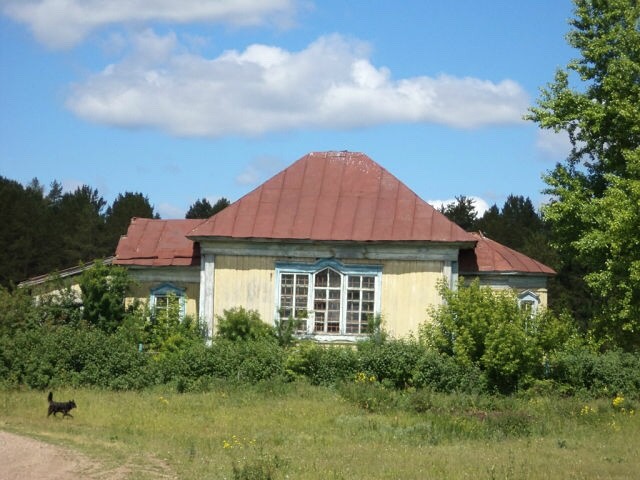 Во время событий 1918 г. настоятельница монастыря продает все имущество.  По рассказам церковь в Иткулях была куплена у монастыря и перевезена. Часть монахинь уходят, часть остается. Оставшиеся монахини жили в п. Крестьянский и в Иткулях  (Вера и Анна – сестры). Кто из монахинь жили в пос. Крестьянском ???  (посмотреть записи) С этим местом связаны многие истории. После революции здесь организовали первую коммуну. Из Артакула выехали 12- 14 семей со всем своим скарбом. (Смоляков Сергей, Бабушкин Трофим, Зязев Лев, Зязев Осип.). Взяли с собой скот и вели совместное коммунарское хозяйство. Зязева С.Л вспоминала: я была маленькая лет 8-9. Бабы рассказывали между собой: кому снились страшные сны, кто слышал чьи-то шаги, то что-то постукивало по ночам. Жили в большом доме.Просуществовала коммуна около  2-х лет. Опыта ведения общего хозяйства не было, а может быть и по другой причине. Общее ведение хозяйства не заладилось и  вернулись в Артакул. Потеряли почти весь скот… Старые люди говорили : «Приехали ни с чем).Елизавета Петровна рассказывала, что рядом с нами жил Бабушкин Трофим с женой Анной Владимировной. Они вернулись из коммуны,   называли их – новожилами.Там же , на Красном Пахаре жили староверы.В конце 1970-х годов еще сохранялись могилки похороненных староверов. На взгорочке.Хутор Дубовский и Хутор Монастырский это одно и тоже место !?Строительство 2-й церкви.  В селе  Артакул шло строительство  новой церкви. Вторая церковь была почти построена перед революцией. По рассказам Шерстобитовой Елизаветы Петровны (09.1929- 24.12. 2019  г.) Детьми мы бегали, играли вокруг церкви. Заглядывали в окна новой церкви. Стены были  расписаны. Построена была из красного кирпича.После закрытия Космо – Дамиановской церкви  оставшиеся иконы люди хранили  дома.  Бабушкина (Молчанова) Ксения Ефимовна  (Сина Егориха,), Молчанов Марк Емельянович.Детей крестить носили на руках, привязывая их полотенцем. Бабушка говорила, что  ходили в Лун .Из воспоминаний Каменевой Евдокии Федоровны.Онисима Нехороших бабушка – ходила в Киево – Печерскую Лавру, молиться.  Принесла икону. (показала) . А кто шел  в Лавру, тому не отказывали в ночлеге. И часто люди оставались переночевать.Церковь в Иткулях.В каком году появилась церковь? Год постройки церкви в д.Иткули не удалось узнать. После В. Отечественной войны церковь открылась 1947 г . Каменева Лидия  рассказывала, что книги церковные были спрятаны, закопаны . Вот, когда достали, листочки у книг были влажные, где испорчены. Мы их сушили, перелистывали.Попытка закрытия церкви в 1970- годы. Воспоминаниия о первом посещении церкви в с. Иткули.: « С маминого  разрешения  бабушка взяла меня на праздничную службу в церковь. Было это летом. Прошли тропинкой по деревне, возле огородов. Село осталось позади почувствовала , что ботинки мне тесноваты, идти неудобно. Бабушка разрешила снять. Бежала босиком по мягкой траве, теплой проселочной дороге. Было хорошо и радостно. Помню, как шли по темному лесу, ели были огромные. Сердечко замирало, но с бабушкой было не страшно. Перед церковью бабушка Ольга сказала , что нужно одеть ботиночки. На то, что они тесноваты ответила, в церковь нельзя босиком. Перед входом перекрестились. Мне наверное было лет 5. Крыльцо казалось высоким. Зашли, в церкви было много народу, пахло воском и ладаном. С интересом рассматривала все вокруг. Тут я увидела, другую бабушку и от радости окликнула ее. Она в ответ мне погрозила и сказала: « Здесь не шумят, молятся».  В этой церкви    крестили старшего и младшего сына.  (крестили племянников, венчались  родители).Старообрядцы.Поморы в Артакуле: кто такие поморы , как появились.Старообрядцами называют русских христиан, отказавшихся принять реформы патриарха Никона (1653-1655гг). Людей, которые не захотели подчиниться новым правилам, называли раскольниками. Их всячески преследовали и притесняли. Только в ХХ веке стали относиться более снисходительно. В 1905 году Николай II подписал указ, согласно которому слово «раскольник» было заменено более нейтральным «старообрядец».До нововведений Никона креститься полагалось двумя пальцами. Согласно новому канону, крестное знамя накладывалось тремя пальцами.Ходить вокруг церкви можно только против часовой стрелки.При Никоне были переписаны богослужебные книги. Появились различия в проведении богослужений. Были и другие изменения.Раскольники, как и любые христиане, разделяют Творца и то, что им создано. Старообрядчество состояло из множества  течений: делившихся на два основные направления- поповцы и безпоповцы.Среди первых сохранялся институт священства. Куда включались перешедшие из официальной православной церкви, поповцы стремились создать собственную структуру управления. Беспоповцы , считая никонианскую церковь лишенной благодати, отказались от таинств, совершавшихся священником, и заменили священников на наставников из простых людей.Более массовым, было беспоповское направление в  губернии.В Уфимской губернии в начале 20-го столетия существовали следующие группы беспоповцев: поморское согласие, федосеевское, рябиновцы, бегуны (странники), нетовцы (спасово согласие). Центром поморского согласия  Южного Урала был Злотоуст, где община существовала с 1825 г.В Бирском уезде группа поморцев была невелика.Старообрядчество на территорию северных районов  Башкирии пришло из Пермской губернии путем основания русских селений старообрядческими крестьянами. Это селения : Куяштыр (1787), Евбуляк, Королево(1794) , Аскино (1783), Ключи (1794).Беспоповцы проживали в селах: Аскино, Курачево, Байки, Артакул, Сарсы, Ельдяк. Деревнях: Куяштырь, Королево, Ключи, Гординой. Самой крупной была община в д. Куяштырь (1452 чел). В селе Аскино имелась «раскольничья  молельня», в д. Куяштырь – единоверческая часовня. Деревня Куяштырь представляла из себя своеобразный идейный штаб строобрядцев уезда, в ней существовали как старообрядцы –поповцы, так и беспоповцы поморского согласия. Кроме того были в деревне и единоверцы. (по данным 1909г)В Артакуле упоминание о старообрядцах можно найти в МК с 1831 г – по 1859 гг В 1831 г умерли Григорий Иванович Батуев  15лет, Маремьяна Шистерова 54 г Ивана Ефимовича Ермакова жена  66 лет. Поморской секты. О чем имеется записи в Метрической книге.  По случаю раскольничества не исповеданы. Погребены самими раскольниками на отведенном кладбище.Были зафиксированы присоединение из «поморской секты»: Елисей Михайлович Седлов и его законная жена Ирина Александровна.Старообрядцами были: семьи Дубовкина, Седлова, Ладейщикова, Охезина, Ермакова,Батуева, Шистерова. Шерстобитов Моисей 1849 г.р. не принял православие,перед смертью поехал в Красный пахарь к строобрядцам. По дороге умер. Похоронен в Артакуле за оградой кладбища.Про своего прадеда рассказала Елизавета Петровна Шерстобитова. Моисей сидел пил чай. В избу забегают мужики и говорят: Моисей Андреевич, овин горит. Он спокойно отвечает: Чаю не дадут попить. Сейчас допью и приду». Допил чай, вышел во двор, взял топор. Подрубил все 4- столба. Крыша упала и огонь потух. Это выдержка, сноровка и конечно знание крестьянского труда.!Лыгалов Г. старовер. д .Красный пахарь. Жена Татьяна работала в магазине. В какие годы ?Воспоминание Андрюкова Н.М.: После войны на Красном пахаре под горкой , в землянке жил Егор. (старовер ?, землянка потом сгорела). За ним ухаживала сестра. Католики. Откуда  в селе католики? Почему оказались.Куда ушли?Шла 1-я Мировая война. Первые партии пленных появились в пределах Уральского региона уже в 1914 г.Беженцы – проживающие  или работающие  до начала боевых действий на территории Российской империи, австро-венгерские подданные, а также военнопленные Первой мировой.Мобилизации мужчин в армию весьма чувствительно ударили по деревне. Из новобранцев принятых на службу в 4-х призывах более половины приходилось на земледельцев.Мобилизация в армию и уход крестьян на заработки вызвали резкую нехватку рабочей силы как в крестьянском, так и в помещичьем хозяйствах. Проблему дефицита рабочих рукв сельском хозяйстве правительство пыталось решить и за счет привлечения к нему беженцев. Их и решено было распределить по уездам на сельскохозяйственные работы. Возможно, по этой причине в селе оказываются молдаване, австрийцы, немцы.  1917 г.По Материалам всероссийской с/хоз. Переписи в Артакуле значится  311 дворов и 1811 жителей. Из них немцев 17 дв.      – 42 жит. Молдован  6 дв. -  24  жит.Чехов 1 дв – 6 жит. Австрийцев 1 дв. - -2 жит.По какой причине, при каких обстоятельсвах они оказались в селе. Несмотря на разное вероисповедание в местном приходе их крестили, заключались  браки .Что находит подтверждение в записях Метрических книгВ М.К 1915 г. о погребении. № 34  25 июля Австрийского подданного крестьянина  Георгия Георгиевича Борущь дочь Зиновия 1,6 лет.Священник Валериан Василевский.Дьякон Василий Первов.МК 1916 г. о рождении запись №47 26 ноября Военнообязанная Германская подданная  крестьянка, девица Анна Францевна  Муковская католического вероисповедания родила  сына Николая.Восприемники: с. Артакул дьякон Василий Перов и крестьянская жена, вдова Надежда Васильевна Батуева.О погребении. Запись №1  6 января . Военнообязанного Австрийского подданного крестьянина Дмитрия Васильевича Монтян 18 лет. от чахотки.Запись  № 43  11 октября военнообязанного Австрийского подданного крестьянина Василия Филимоновича  Гуму умерла жена Акилина Федоровна 46 лет от чахотки.Крещеные из другой веры.Встречаются записи о крещении татар, башкир, мещареков из д. Явгольдино, Абуталлипово.Несколько заключенных браков с вновь крещенными. МК 1873г. о бракосочетании 24 сентября новокрещенный из башкир д. Абуталыповой Илья Лаврентьев 1-м браком 30 лет. с. Артакул Никифора Ивановича Окунцева дочь д-ца Евдокия 23 л.Закрытие церкви 1934гВ годы разрушений Козьмо – Дамиановская церковь не избежала участи  многих и многих церквей. Ее закрыли под предлогом ветхости 28 апреля 1932 г. так она стояла два года . За это время были разбиты окна, внутреннегоубранства уже не было. Верующие писали многочисленные ходатайства в РИК. Но безуспешно.Было написано прошение от верующих Его преосвященству Софронию Архиепископу Уфимскому и Давлекановскому. В обращении говорится, что несмотря на то, что храм каменный, построен в 1818 г., но его нельзя считать ветхим. В 1910 г приезжал техник их Уфы и заверил, что храм простоит еще  сто лет.Верующие обращались с просьбой  помочь в открытии храма. В июне 1934 г состоялось заседание Президиума Караидельского ИК. Постановили церковь закрыть  и передать  здание под культурное учреждение. После этого церковь подверглась разорению.Церковные книги сжигались. Колокол был сброшен. Известны фамилии людей разорявших церковь. Перед одним мать встала на колени и просила не участвовать. Позднее он отморозил пальцы на руках.  (Истрию рассказала прабабушка). Сброшенный колокол увезли на длинной телеге на ст. Щучье Озеро. (Расказывала Е.П. Шерстобитова. Телегу делали специально длинную, колокол не помещался) Долгое время он там лежал на дальнем дворе, врос в землю.Дальнейшая судьба колокола не известна. Затем шло планомерное уничтожение здания. Целый кирпич отвезли в  тогдашний райцентр Байкибашево. Что не могли разбить, сбрасывали большими глыбами в озеро. А мелким , колотым камнем «укрепляли» дорогу. Обе церкви разрушались еще  после войны. Затем, чуть в стороне от бывшего фундаментацеркви был построен клуб.1937 год – репрессированные  Дело 18- ти .Батюшка Симонов закрывал от холода Нехороших Михаила Кирилловича.Симонов Александр Васильевич священник. Расстрелян 31 декабря Перов Василий Егорович псаломщик.Расстрелян 1 января . Костюченко Павел Никифорович , священник
Расстрелян   28 декабря 1937г. Когда в Артакуле не было церкви ходили в Иткули. Кто не мог ходить в силу обстоятельств, молились дома. Отец находил по радио праздничную  службу. Это было рано  часа в 4 утра. Бабушка зажигала свечи и молилась. Колокол. ????Возвещал о великих праздниках и печальных событиях.Пожар, Потерялся ли кто.  И бытовой жизни м завершить.Истории..  Как я потерялась..  Дед МитяКак бабушка Анисья собиралась в церковь.Часовня на Ширинкиной горе.  Сборник статист.  Указ 2 часовни …Престольные праздники. : Артакульский.Постройка новой церкви.Возникла необходимость церкви в селе. Как началось строительство церкви.В ….году И.П. Молчанов ..Церковь в Артакуле.  Колокол радостно возвещал об этом событии.